INDICAÇÃO Nº 05127/2013Sugere ao Poder Executivo Municipal a realização de melhorias visando à colocação de cascalhamento na estrada do Barreirinho no bairro Vista Alegre, neste município.Excelentíssimo Senhor Prefeito Municipal, Nos termos do Art. 108 do Regimento Interno desta Casa de Leis, dirijo - me a Vossa Excelência para sugerir que, por intermédio do Setor competente, seja realizado melhorias visando à colocação de cascalhamento na estrada do Barreirinho no bairro Vista Alegre, neste municípioJustificativa:Munícipes procuraram o vereador para relatar que usam o local citado rotineiramente e em dias normais convivem com a poeira e em dias de chuva a referida via fica escorregadia, provocando acidentes aos condutores de carro e motoPlenário “Dr. Tancredo Neves”, em 17 de setembro de 2.013.Celso Ávila-vereador-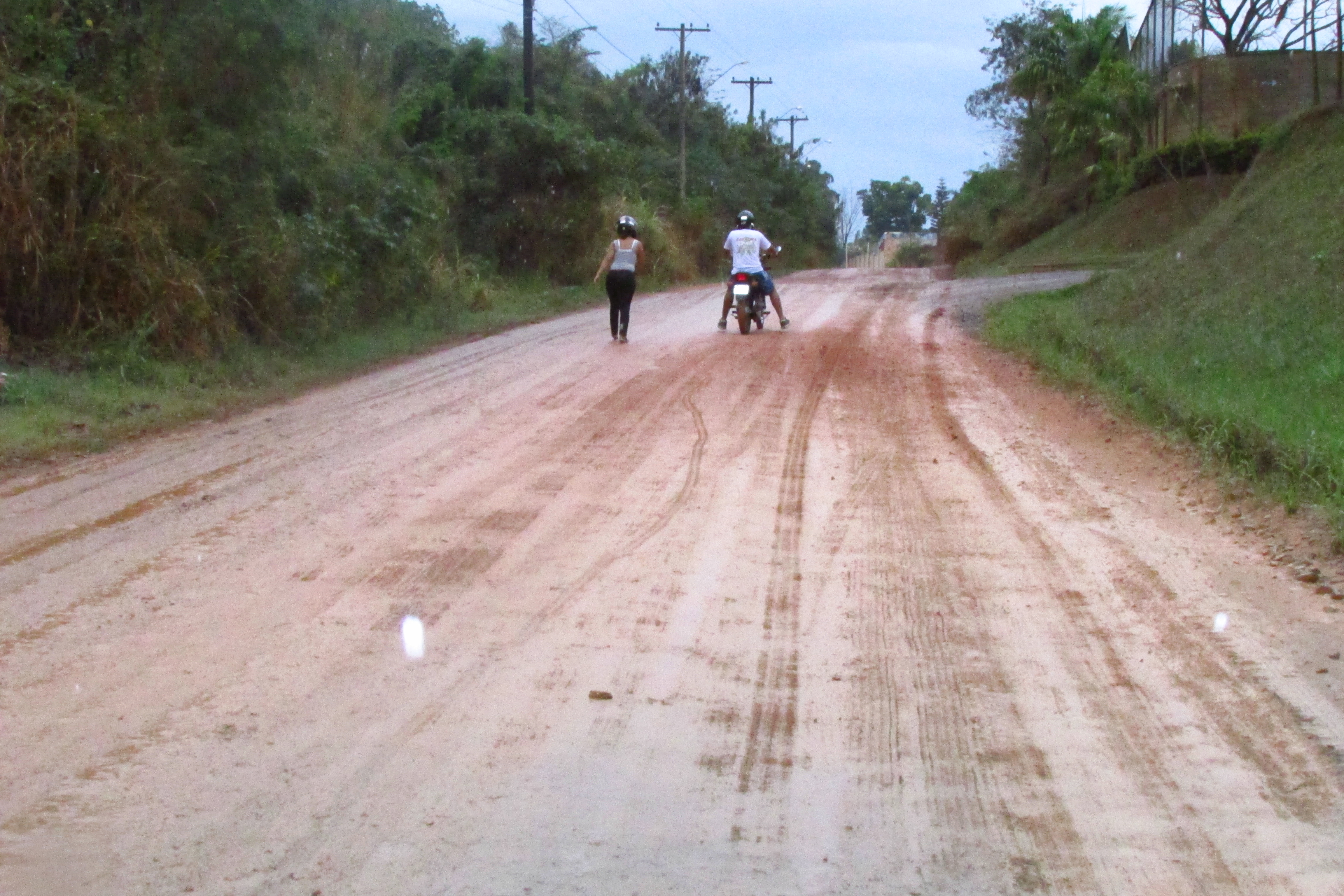 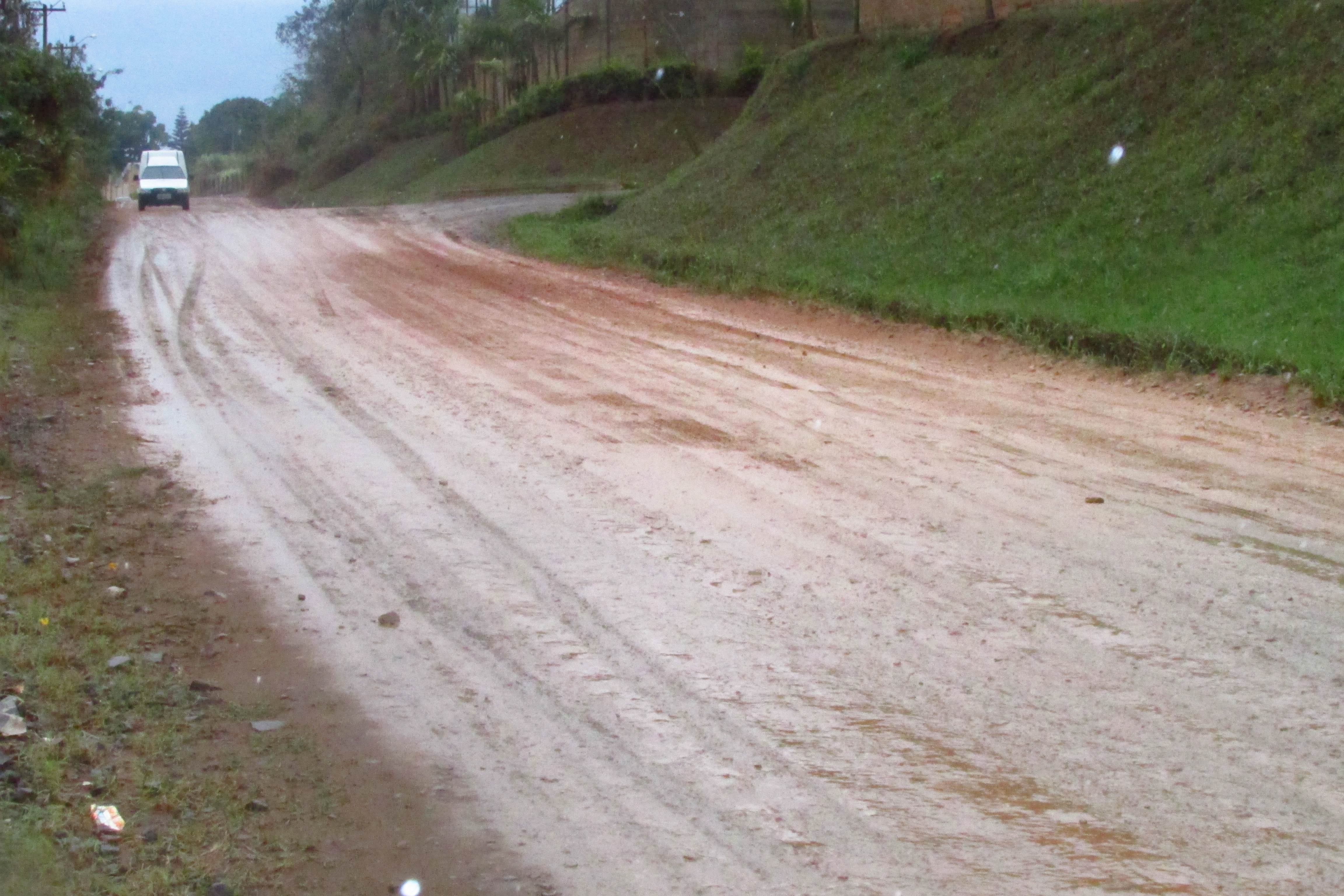 